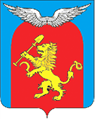 ЕЛОВСКИЙ СЕЛЬСКИЙ СОВЕТ ДЕПУТАТОВЕМЕЛЬЯНОВСКОГО РАЙОНАКРАСНОЯРСКОГО КРАЯРЕШЕНИЕ00.04.2021                                     с.Еловое                                       № 33-00р	О плане работы Еловского сельского Совета депутатовЕмельяновского района Красноярского краяна 2021 годРассмотрев план работы Совета депутатов на 2021 год, руководствуясь Регламентом Еловского сельского Совета депутатов, Еловский сельский Совет депутатов РЕШИЛ:1.Утвердить план работы Еловского сельского  Совета депутатов  на 2021 год, согласно приложению;
        2.Решение вступает в силу со дня его подписания;
        3. Контроль за исполнением решения возложить на председателя Еловского сельского Совета депутатов Бородина И.А.Председатель ЕловскогоСельского Совета депутатов                                                             И.А.Бородин Глава сельсовета                                                                               И.И. Шалютов                                      Приложение к Решению                                                                  Еловского сельского Совета депутатов                                        №33-00р от 00.04.2021                                                                  «О плане работы Еловского сельского                                                                                                                                                                                 Совета депутатов на 2021 год» ПЛАНработы Еловского сельского Совета депутатов на 2021 год1. Заседания Совета депутатовII. Заседания депутатских комиссийIII. Работа депутатов Совета депутатов с избирателями и населением, организация приема гражданIV. Контрольная деятельность сельского Совета депутатовПостоянный контроль за исполнением бюджета (в соответствии с планом работы сельского Совета депутатов)Выполнение Решений сельского Совета депутатов.V. Учеба депутатовСогласно поступившим предложениямПредседатель Совета депутатов                                                        И.А.БородинВопросы для обсуждения на заседании СоветаСрокиОтветствен-ные за подготовку вопросаосновной докладчик1.О принятии плана работы Еловского сельского Совета депутатов на 2021 годапрельпредседатель Советапредседатель Совета2.Утверждение годового отчета Администрации Еловского сельсоветамартГл. бухгалтер Еловского сельсоветаглава Еловского сельсовета 3.Корректировка бюджета на 2021г. и плановый период 2022 -2023 г.г. апрельГл. бухгалтер Еловского сельсоветаГл. бухгалтер Еловского сельсовета4.Корректировка бюджета на 2021г. и плановый период 2022 -2023 г.г.июльГл. бухгалтер Еловского сельсоветаГл. бухгалтер Еловского сельсовета5.Корректировка бюджета на 2021г. и плановый период 2022 -2023 г.г...октябрьГл. бухгалтер Еловского сельсовета Гл. бухгалтер Еловского сельсовета6.Корректировка бюджета на 2021г. и плановый период 2022 -2023г.г.декабрьГл. бухгалтер Еловского сельсоветаГл. бухгалтер Еловского сельсовета7.Утверждение бюджета на 2021г. и плановый период 2022 -2023 г.г.декабрьГл. бухгалтер Еловского сельсоветаГл. бухгалтер Еловского сельсовета1. О подготовке проектов решений Совета депутатов, обсуждение их на заседаниях постоянных комиссий с заинтересованными органами и лицами.В соответствии с планомПредседательСовета депутатов Председатель Совета депутатов2.Проведение антикоррупционной экспертизы нормативных правовых актов и проектов нормативных правовых актов в Еловском сельском Совете депутатовв течение всего периодаСовет депутатовСовет депутатов3.Проведение отчетов депутатов перед избирателями1 раз в полугодиеПредседатель Совета депутатовдепутаты4.Работа с письмами, жалобами, обращениями граждан По мере поступленияПредседатель Совета депутатовПредседатель Совета депутатов1.Отчеты депутатов перед избирателямив течение всего периодадепутаты 2.Участие депутатов в культурно-массовых и общественных мероприятияхв течение всего периодадепутаты Совета депутатов